淮北市教育局2019年政府信息公开工作年度报告 本报告是根据《中华人民共和国政府信息公开条例》（以下简称《条例》）要求，由淮北市教育局编制。全文由政府信息公开总体情况、主动公开政府信息情况、收到和处理政府信息公开申请情况、政府信息公开行政复议和行政诉讼情况、存在主要问题和改进情况、其它需要报告等六部分组成。本报告中所列数据的统计期限自2019年1月1日起至2019年12月31日止。 如有疑问，请与淮北市教育局办公室联系。（地址：淮北市相山区洪山路52号，邮编：235000，电话:0561-3883989） 一、总体情况2019年，我局对本年度公开的政府信息进行了认真的梳理和编目，截至12月31日，新增主动公开政府信息1145条，累计主动公开政府信息达6167条。其中包括：政策法规30条，重大决策预公开12条，规划计划6条，决策部署落实情况27条，建议提案办理32条，机构领导28条，机构设置24条，财政资金47条，应急管理32条，精准脱贫32条，权责清单和动态调整情况3条，公共服务清单和中介服务9条，行政权力运行78条，“双随机”一公开6条，招标采购50条，重点领域信息公开430条，新闻发布10条，政策解读21条，回应关切45条，监督保障23条。主动公开政府信息情况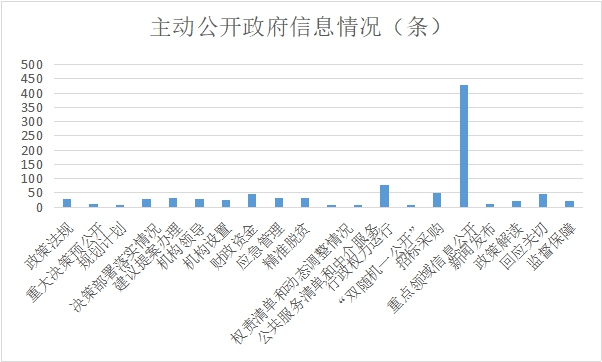 （一）主动公开情况1、做好重点领域信息公开。一是公开招生政策和招生计划。市教育局公开了2019年义务教育阶段招生政策，公开省级示范性普通高中招生计划等信息。二是公开财务信息，市教育局公布了市教育局及直属学校2019年财政预算公开，2018年决算公开，2019年“三公”经费预算，2018年“三公”经费决算公开，2019年财政专项资金（经费）预算等信息。三是继续实行中考网上阅卷、成绩查询、网上填报志愿、录取查询，最大程度地实现中考的公平公开公正。对中、高考加分考生进行公示，确保公开公平。四是积极公开教育督导信息，公开了义务教育均衡发展工作情况。2、做好政策发布和政策解读。2019年，市教育局在政府信息公开网上发布了《淮北市人民政府办公室关于规范校外培训机构发展的实施意见 》、《关于开展论文造假、考试作弊等诚信缺失突出问题专项治理行动方案》、2019年义务教育招生政策等政策解读，同时转载了教育部就《关于规范校外线上培训的实施意见》的解读和省教育厅【图片解读】2019年安徽省普通高校招生考试报名等国家政策，实现教育政策的透明化和公开化。3、加强政务舆情回应。市教育局积极应用市长信箱、市长热线、局长信箱等，回应社会关切、百姓关注的话题，努力实现教育信息的及时性、有效性。2019年，共处理各类投诉咨询来信150余件。（二）依申请公开情况　政府信息依申请公开渠道畅通，依法保障公民、法人和其他组织获取政府信息的权利。2019年，市教育局2019年，我局共接到依申请公开办件1件，其中信函申请1 件，答复“申请信息不存在”为1件，占100 %，已在规定时间内按要求全部办结。（三）政府信息公开的收费及减免情况2019年我局认真按照《政府信息公开条例》等规定公开政府信息，未收取涉及政府信息公开申请任何费用。（四）政府信息管理人员方面，市教育局政务公开工作由主要负责同志任组长，分管领导任副组长，相关科室、二级机构负责同志担任领导小组成员，政务公开办设在局办公室。　形成“主要领导亲自抓、分管领导具体抓、机关处室合力抓、专人负责抓落实”的工作机制。经费方面，主任办公会议明确，政府信息公开工作经费单独列支，统筹保障。工作部署方面，动态扩展公开内容，结合群众关注的重点热点问题，定期对公开内容进行梳理。严格把关政府信息公开内容审查，市教育局2019年度无违反规定和失泄密情况。（五）公开平台建设市教育局加强政务公开平台建设，对民生工程、招生考试、教师招聘等群众关注的热点，及时通过《淮北日报》、淮北广播电视台等主流媒体、新闻发布会等形式，全方位、多角度报道，让群众广为知晓。2019年，我局共召开4次新闻发布会，对百姓关注的2019年义务教育阶段最新招生政策、初中毕业升学体育考试和理科实验操作考试、教育民生工程等相关政策进行发布。2019年，在淮北广播电视台举办的“政风行风热线”节目中，我局共上线11次，局领导上线率为100%，受理电话96个，现场答复66个，线下反馈30个，办结反馈率为100%。我局先后开通了淮北教育政务微博和淮北教育官方微信。至2019年12月底，淮北教育微博发布教育信息1080条,粉丝数量8907人;淮北教育官微发布1455条信息，订阅量8411。通过微博和微信，实现了与群众间及时、便捷、有效沟通，提升了公众对政府信息公开的参与度和满意度。（六）监督保障将政务公开工作纳入年度绩效考核当中，分值不低于4%，做好网络建设与经费保障工作，严格按照信息发布流程开展工作，研究制定公开考核、评议、责任追究和监督检查办法，参加市级信息公开培训，推进和规范政府信息公开工作。2019年，各科室积极配合开展政务公开工作，未发生因不履行政务公开义务而发生的责任追究情况。二、主动公开政府信息情况三、收到和处理政府信息公开申请情况四、政府信息公开行政复议、行政诉讼情况五、存在的主要问题及改进情况我局政务公开主要问题表现在：一是政务信息公开形式较单一，公开的内容不尽全面，信息发布不够及时，时效性差。二是政策解读的形式比较单一，解读质量不够高。下一步，我局将继续严格执行《中华人民共和国政府信息公开条例》等一系列要求，结合教育工作实际，以更加强烈的责任感、使命感和紧迫感，积极做好教育信息公开工作，及时回应社会关切问题，正确引导社会舆论，不断提高教育工作透明度，推动政务公开工作再上新台阶。六、其他需要报告的事项淮北市教育局无其他报告事项。行政法规、规章和规范性文件行政法规、规章和规范性文件行政法规、规章和规范性文件行政法规、规章和规范性文件信息内容本年新制作数量本年新公开数量对外公开总数量规章000规范性文件222办理行政许可和其他对外管理服务事项的依据、条件、程序以及办理结果办理行政许可和其他对外管理服务事项的依据、条件、程序以及办理结果办理行政许可和其他对外管理服务事项的依据、条件、程序以及办理结果办理行政许可和其他对外管理服务事项的依据、条件、程序以及办理结果信息内容上一年项目数量本年增/减处理决定数量行政许可012426其他对外管理服务事项 0 00 实施行政处罚、行政强制的依据、条件、程序以及本行政机关认为具有一定社会影响的行政处罚决定实施行政处罚、行政强制的依据、条件、程序以及本行政机关认为具有一定社会影响的行政处罚决定实施行政处罚、行政强制的依据、条件、程序以及本行政机关认为具有一定社会影响的行政处罚决定实施行政处罚、行政强制的依据、条件、程序以及本行政机关认为具有一定社会影响的行政处罚决定信息内容上一年项目数量本年增/减处理决定数量行政处罚000行政强制000行政事业性收费项目及其依据、标准行政事业性收费项目及其依据、标准行政事业性收费项目及其依据、标准行政事业性收费项目及其依据、标准信息内容上一年项目数量本年增/减本年增/减行政事业性收费1100政府集中采购项目的目录、标准及实施情况政府集中采购项目的目录、标准及实施情况政府集中采购项目的目录、标准及实施情况政府集中采购项目的目录、标准及实施情况信息内容采购项目数量采购总金额采购总金额政府集中采购27830.12万830.12万（本列数据的勾稽关系为：第一项加第二项之和，等于第三项加第四项之和）（本列数据的勾稽关系为：第一项加第二项之和，等于第三项加第四项之和）（本列数据的勾稽关系为：第一项加第二项之和，等于第三项加第四项之和）申请人情况申请人情况申请人情况申请人情况申请人情况申请人情况申请人情况自然人法人或其他组织法人或其他组织法人或其他组织法人或其他组织法人或其他组织总计商业企业科研机构社会公益组织法律服务机构其他一、本年新收政府信息公开申请数量一、本年新收政府信息公开申请数量一、本年新收政府信息公开申请数量1000001二、上年结转政府信息公开申请数量二、上年结转政府信息公开申请数量二、上年结转政府信息公开申请数量0000000三、本年度办理结果（一）予以公开（一）予以公开0000000（二）部分公开（区分处理的，只计这一情形，不计其他情形）（二）部分公开（区分处理的，只计这一情形，不计其他情形）0000000（三）不予公开1.属于国家秘密00000002.其他法律行政法规禁止公开00000003.危及“三安全一稳定”00000004.保护第三方合法权益00000005.属于三类内部事务信息00000006.属于四类过程性信息00000007.属于行政执法案卷00000008.属于行政查询事项0000000（四）无法提供1.本机关不掌握相关政府信息10000012.没有现成信息需要另行制作00000003.补正后申请内容仍不明确0000000（五）不予处理1.信访举报投诉类申请00000002.重复申请00000003.要求提供公开出版物00000004.无正当理由大量反复申请00000005.要求行政机关确认或重新出具已获取信息0000000（六）其他处理（六）其他处理0000000（七）总计（七）总计1000001四、结转下年度继续办理四、结转下年度继续办理四、结转下年度继续办理0000000行政复议行政复议行政复议行政复议行政复议行政诉讼行政诉讼行政诉讼行政诉讼行政诉讼行政诉讼行政诉讼行政诉讼行政诉讼行政诉讼结果维持结果纠正其他结果尚未审结总计未经复议直接起诉未经复议直接起诉未经复议直接起诉未经复议直接起诉未经复议直接起诉复议后起诉复议后起诉复议后起诉复议后起诉复议后起诉结果维持结果纠正其他结果尚未审结总计结果维持结果纠正其他结果尚未审结总计000000000000000